ГРИНБЕРГ РУСЛАН СЕМЕНОВИЧ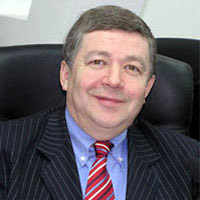 российский экономист, член-корреспондент РАН, академик Международной академии менеджмента, директор Института экономики РАН, главный редактор журнала «Мир перемен». Лауреат золотой медали Н. Д. Кондратьева 2007 года "за выдающийся вклад в развитие общественных наук".ОБРАЗОВАНИЕ:Окончил МГУ им. М.В. Ломоносова по специальности «Экономика зарубежных стран», в 1971 г. – очную аспирантуру МИНХ им. Г.В. Плеханова, доктор экономических наукПРОФЕССИОНАЛЬНАЯ ДЕЯТЕЛЬНОСТЬ:С 1972 г. по 1981 г. работал в НИИ по ценообразованию Госкомцен СССР.С 1981 г. работает в Институте международных экономических и политических исследований РАН (ИМЭПИ РАН) (в настоящее время – Институт экономики РАН).В 1995 г. защитил докторскую диссертацию на тему «Инфляция в постсоциалистических странах».С 1996 г. – профессор, с 2006 г. – член-корреспондент РАН.С 2003 г. – директор ИМЭПИ РАН.С 2005 г. - директор Института экономики РАН.ПРОФЕССИОНАЛЬНЫЕ КОМПЕТЕНЦИИ:Сфера научных интересов: экономическая теория, глобализация мирового хозяйства, экономические и политические проблемы постсоветского пространства, роль государства в современной экономике. По этим темам опубликовано свыше 250 работ.В 2000 г. вышла монография «Экономическая социодинамика» (в соавторстве с А.Я. Рубинштейном), в которой предложена научная концепция, открывающая принципиально новое направление в экономической теории. В 2005 году монография «Экономическая социодинамика» вышла (на английском языке) в Германии и США в издательстве Шпрингер.Р.С. Гринберг является профессором Московской школы экономики МГУ им. М.В. Ломоносова и кафедры менеджмента в высшей школе-студии МХАТ им. Чехова, где читает курс по международным экономическим отношениям и экономике зарубежных стран, а также является профессором Братиславского академического общества.ДОСТИЖЕНИЯ:Работы Р.С. Гринберга выходили в целом ряде зарубежных стран, в том числе в Великобритании, Польше, Австрии, США и ФРГ и др. Р.С. Гринберг систематически участвует в международных научных конференциях в стране и за рубежом. Он является инициатором и активным членом российско-американской Группы экономических преобразований, председателем Комитета по СНГ Национального инвестиционного совета, главным редактором журнала «Мир перемен», председателем экспертного совета Высшей аттестационной комиссии, президентом российского отделения международной организации ECAAR («Экономисты за разоружение»), председателем редакционного совета журнала «Имущественные отношения в Российской Федерации».Р.С. Гринберг награжден Орденом Дружбы (Указ Президента РФ от 08.11.2008 N 1593), медалями «Ветеран труда», «850 лет Москвы», почетной грамотой Президиума РАН, почетным знаком Института экономики РАН.Под его руководством подготовлены 15 кандидатских и 4 докторских диссертации.19 июля 2012 года Р.С. Гринберг избран членом Общественной палаты Московской области.НОВЫЕ ПУБЛИКАЦИИГринберг Р.С. Интеллектуальная катастрофа России. Московский комсомолец, 2013, N 26334, 16 сентября.Гринберг Р.С. Ни почвенникам, ни западникам Россию не приватизировать. Известия, 2013, N 123 (28877), 9 июля.Гринберг Р.С. (в соавторстве с Голандом Ю.М.) ЦБ должен стать драйвером экономического роста. Ведомости, 2013, N 110 (3372), 25 июня.Гринберг Р.С. О новой концепции внешней политики Российской Федерации. Международная жизнь, 2012, N 11.Гринберг Р.С. Битва мировоззрений. Известия, 2012, 5 октября.Гринберг Р.С.О новой "большой приватизации" и прочих "непопулярных реформах". Российский экономический журнал, 2012, N 3.Гринберг Р.С. Разговоры о Евразийском союзе как альтернативе ЕС контрпродуктивны. Народная газета (Белоруссия), 2012, 05 июля.Гринберг Р.С. Когда идея становится слишком материальной силой. Известия, 2012, 19 июня.Гринберг Р.С. Как спасти российский футбол? Аргументы и Факты, 2012, 19 июня.Гринберг Р.С. Свобода и справедливость. Российские соблазны ложного выбора. М.: Инфра-М, Магистр, 2012. — 416 с.Гринберг Р.С. Кто они, родители успешной экономики? Бюджет, 2012, 15 мая.Гринберг Р.С. День, когда наступит СССР (Этюды по экономической философии завтрашнего дня). Независимая газета, 2012, 24 апреля.Гринберг Р.С. Если вы не участвуете в политике, то вы заслуживаете той экономики, которая есть. Известия, 2012, 2 февраля